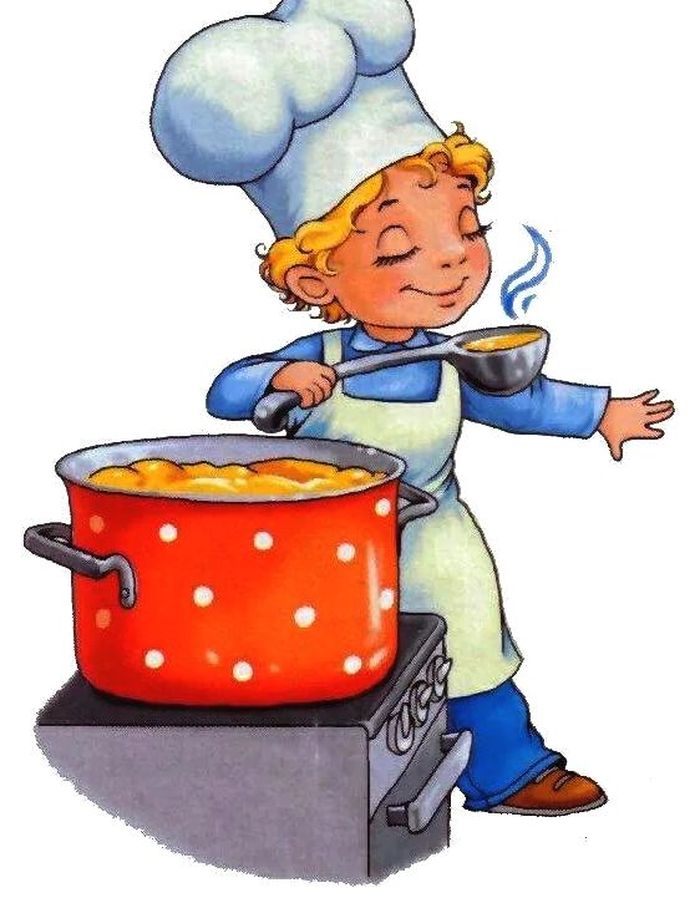 Меню 2 февраля 2022г28выход  фактическийкалорийностьСтоимость блюдаЗАВТРАККаша пшенная на молоке с маслом250гр18411,25Хлеб45гр401,35Чай с сахаром200гр286,12Обед:Капуста тушеная с тушенкой200гр28452,81Огурцы свежие нарезка50127,53Хлеб60гр901,35Компот с сухофруктами200гр994,9573785,36